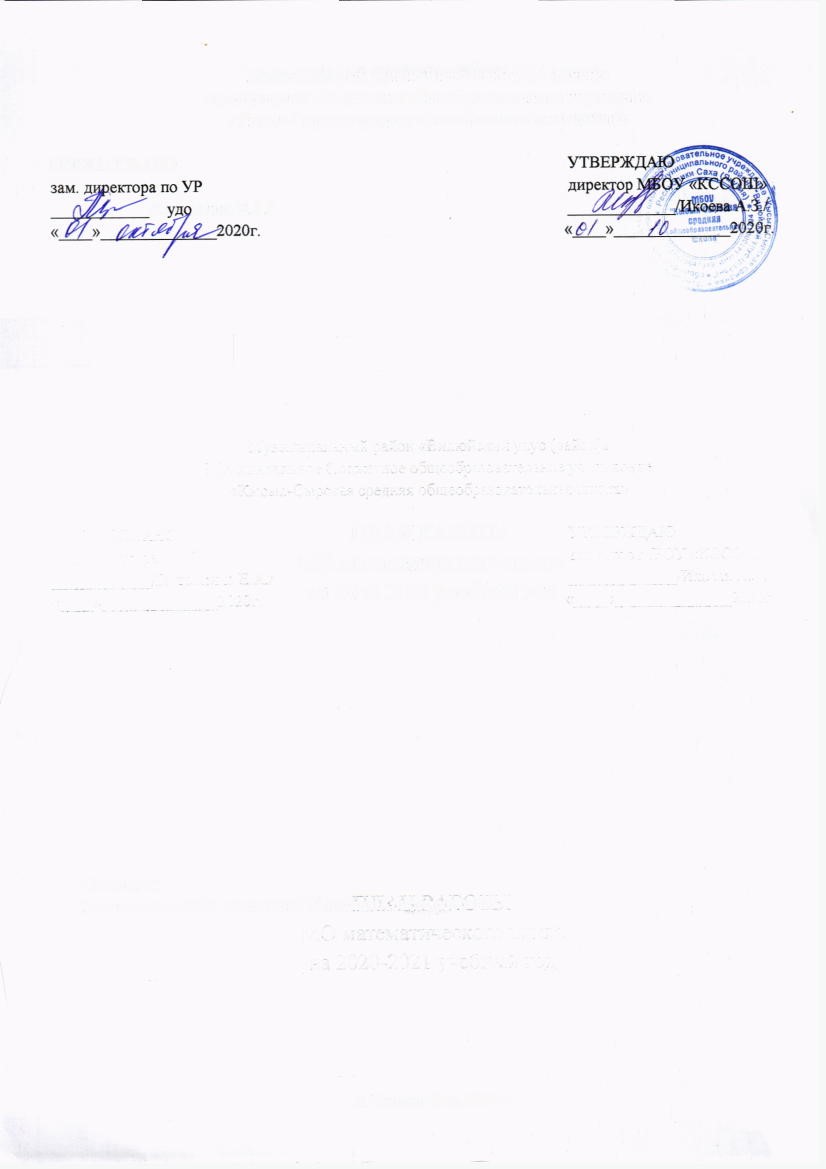 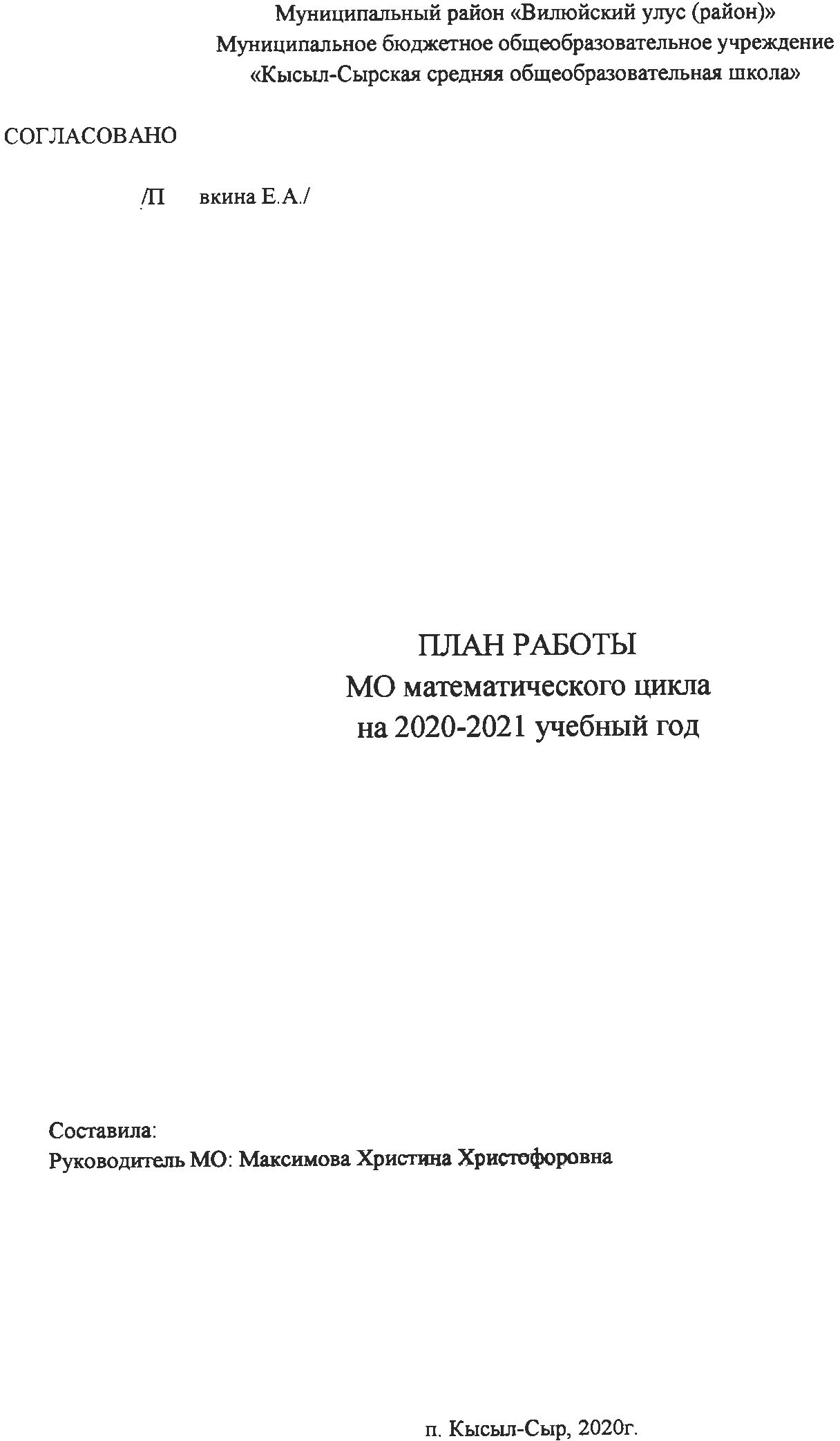 Состав МО: Руководитель МО – Максимова Христина Христофоровна - учитель математики.Тимофеева Иванна Ивановна- учитель математикиГаврильева Алена Николаевна - учитель математики.Унарова Анастасия Григорьевна - учитель информатики.Методическая тема:«Совершенствование профессиональных компетенций педагога в условиях внедрения ФГОС ООО»Цель работы МО: Обновление деятельности педагога в условиях введения ФГОС ООО; реализация современных технологий обучения на уроке через вовлечение учителей в инновационные процессы обучения и создание условий для перехода на новые ФГОС. Задачи МО: 1.Повысить квалификацию педагогов по проблемам:- переход на новые учебные стандарты (формировать ключевые компетентности обучающихся):- проектировать образовательное содержание, направленное на формирование у школьников системы ключевых компетенций; - произвести отбор методов, средств, приемов, технологий, соответствующих новым ФГОС;- внедрить в практику работы всех учителей МО технологии, направленные на формирование компетентностей обучающихся: информационно-коммуникационную технологию, игровые технологии, технологию проблемного обучения, ТРКМ, метод проектов, метод самостоятельной работы- накопить дидактический материал, соответствующий новым ФГОС;-освоить технологию создания компетентностно – ориентированных заданий;-совершенствовать формы работы с одаренными учащимися;-осуществлять психолого-педагогическую поддержку слабоуспевающих учащихся;2.Продолжить работу по совершенствованию педагогического мастерства учителей, их профессионального уровня посредством:Выступления на методических советах;Выступления на педагогических советах;Работы по теме самообразования;Творческих отчетов;Публикаций в периодической печати и СМИ;Открытых уроков на МО;Открытых уроков для учителей школы;Проведения недель предметов математического цикла;Обучения на курсах повышения квалификации;Участия в различных конкурсах.3.Изучать и внедрять новые технологии обучения. 4.Продолжить работу школы согласно её основной задаче обучения и воспитания, внедрять здоровье сберегающие технологии в УВП. Направления работы МО•	Повышение квалификации педагогов•	Изучение и внедрение новых педагогических технологий•	Работа с одаренными и слабоуспевающими детьми•	Распространение педагогического опыта•	Мониторинг качества обученияОжидаемые результаты•	Повышение уровня профессиональной компетентности педагогов•	Совершенствование учебного процесса в рамках реализации проекта модернизации общего образования•	Повышение интереса учителей к обобщению и распространению педагогического опытаТематика заседаний методического объединения учителей естественно-математического профиля на 2020-2021 учебный год.План работыЗаседание 1.Август-сентябрьНормативное и учебно-методическое обеспечение обучения  в 2020-2021учебном годуАнализ работы МО за 2020-21 учебный год.Утверждение  плана работы МО на 2020-2021 учебный  год .Рассмотрение рабочих программ преподавания математики и информатики, программ  элективных предметов в 2020-2021 учебном  году.Утверждение тем по самообразованию.Обзор новинок методической литературы. Методическое выступление: «Дистанционное обучение. Формы и методы обучения» (учитель: Максимова Х.Х.)Заседание 2Октябрь-ноябрьЭффективность работы учителей МО по обеспечению качественного образования Анализ входной диагностики в 5,9,10,11 классах.2.  Итоги 1 четверти. Анализ  деятельности учителей   по повышению качества знаний обучающихся. 3.  Сбор информации об учениках группы риска и разработка плана работы с данной категорией учащихся. Создание индивидуальных образовательных маршрутов с учетом дифференцированного подхода к обучению учащихся, испытывающих затруднения в обучении.Организация подготовки и проведения  учащихся 9-х и 11-х классов к пробным экзаменам ГИА, ВПР.Методическое выступление: «Формирование универсальных учебных действий на уроках математики на основе использования интерактивных методов»    ( учитель: Тимофеева И.И.)Заседание 3Декабрь-январьРезультативность деятельности учителя 1.Изучение нормативных документов и методических рекомендаций по итоговой аттестации учащихся 9, 11 классов. Методическое сопровождение.   Дидактическое сопровождение ОГЭ и ЕГЭ  - работа с сайтом fipi.ru . Анализ промежуточного тестирования в форме ОГЭ, ЕГЭ, ВПР.2.Итоги 2 четверти. Анализ  деятельности учителей   по повышению качества знаний обучающихся. 3.Анализ выполнение рабочих программ и практической части.4.Подведение итогов городского этапа олимпиады по предметам.  5.Подведение итогов школьной предметной недели.6. Методическое выступление: «Формирование познавательного интереса учащихся с помощью современных образовательных технологий» 	 (учитель: Унарова А.Г.)Заседание 4Февраль-мартПути повышения эффективности работы учителя по подготовке выпускников школы к государственной итоговой аттестации Итоги 3 четверти. Анализ деятельности учителей   по повышению качества знаний обучающихся. Результативность индивидуальных и групповых консультаций по подготовке к ВПР, ОГЭ и ЕГЭ в 2021. Обмен опытом работы: «Подготовка учащихся к ЕГЭ и ОГЭ»Обсуждение и утверждение УМК на 2021-2022 учебный год. Проведение диагностики уровня сформированности вычислительных навыков обучающихся. (5- 11 кл.)Методическое выступление: «Моделирование урочной деятельности в условиях реализации ФГОС».  (учитель: Гаврильева А.Н.)Заседание 5Апрель-май Анализ работы МО за 2020-2021 учебный годАнализ работы   МО учителей математики и информатики.Проверка выполнения рабочих программ и практической части за год.Самоанализ работы учителей за учебный год. Утверждение тем по самообразованию на 2021-2022учебный год.План работы МО на 2021-2022 учебный год.№МероприятиеСроки1Анализ работы за 2019-2020 учебный годСентябрь2Анализ итогов аттестации учащихся 9, 11 классовСентябрь3Редактирование и обновление рабочих программ по предметуАвгуст-сентябрь4Планирование мероприятий недели «Математики»Сентябрь  5Проведение предметной неделиДекабрь 6Организация учащихся для участия в интернет-олимпиадах, конкурсах и других проектахВ течение года7Методическая помощь в организации учебной деятельностиВ течение года8Взаимопосещение уроков с целью обмена опытом и оказания методической помощиВ течение года9Посещение открытых уроков, семинаров в рамках школы и районаВ течение года10Индивидуальная работа с учащимися по повышению качества знанийВ течение года11Итоги учебной деятельности по триместрамВ течение года12Участие в работе районных МОВ течение года13Пополнение банка дидактических материалов, для контроля ЗУН и подготовки к итоговой аттестации учащихся 9, 11 классовВ течение года14Планирование на год системы подготовки к итоговой аттестации в форме ЕГЭ, ГИАВ течение года15Обзор новинок УМК, ЦОР, печатных изданий и интернет-ресурсов по математикеВ течение года16Тематические проверки знаний учащихся 9-11 классовВ течение года17Промежуточная аттестация учащихся 9-11 классовВ течение года18Анализ работы за годМай-июнь